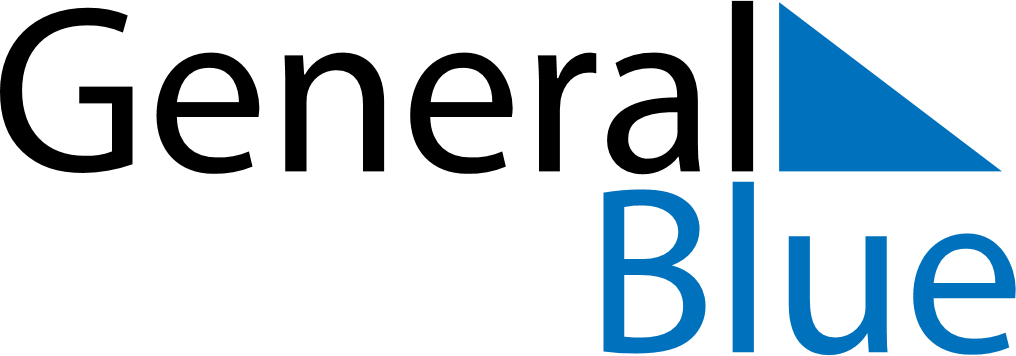 April 2023April 2023April 2023April 2023April 2023April 2023SerbiaSerbiaSerbiaSerbiaSerbiaSerbiaMondayTuesdayWednesdayThursdayFridaySaturdaySunday123456789Good FridayEaster Sunday10111213141516Easter MondayOrthodox Good FridayOrthodox Easter17181920212223Orthodox Easter MondayEnd of Ramadan (Eid al-Fitr)Holocaust Remembrance Day24252627282930NOTES